AANVRAAGFORMULIER BASISONDERSTEUNING DORPSBELANGEN EN WIJKRADEN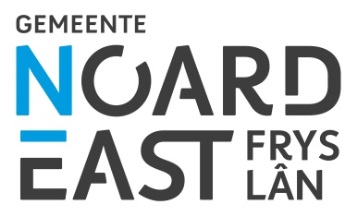 JAARLIJKSE SUBSIDIE VOOR 2025De gemeente Noardeast-Fryslân heeft onderstaande gegevens nodig om uw subsidieaanvraag in behandeling te kunnen nemen.Het ingevulde formulier kunt u mailen naar: info@noardeast-fryslan.nl of per post sturen naar: Burgemeester en wethouders van Noardeast-FryslânPostbus 1 9100 AA DokkumDit formulier indienen vóór 1 juni 2024.Alleen volledig ingevulde en ondertekende formulieren worden in behandeling genomen.Basisgegevens  Hoeveel subsidie voor Basisondersteuning Dorpsbelangen en Wijkraden vraagt u aan?Bovengenoemde Dorpsbelang of Wijkraad vraagt hierbij subsidie aan voor de regeling Basisondersteuning dorpsbelangen en wijkraden. De hoogte van de subsidie wordt bepaald aan de hand van het door de Dorpsbelang of Wijkraad vertegenwoordigde gebied. Hierbij worden de volgende categorieën gehanteerd:Op basis hiervan wordt een subsidie van  aangevraagd voor het jaar 2025. Dorpsbelang of Wijkraad wil gebruik maken van de regeling van jeugdactiviteiten*(Aankruisen indien u als Dorpsbelang of Wijkraad een subsidiebijdrage wilt aanvragen voor het organiseren en uitvoeren van jeugdactiviteiten).Op basis hiervan wordt een subsidie van  aangevraagd voor het jaar 2025.* Voorwaarden aanvraag subsidie jeugdactiviteiten:Zie Subsidieregeling ‘Aktiviteiten foar bern en jongerein Noardeast-Fryslân’Het Dorpsbelang of de Wijkraad voert volledig financieel beheer van de subsidie.Het Dorpsbelang of de Wijkraad legt jaarlijks verantwoording af aan alle bewoners in het door hem vertegenwoordigde gebied. Bij verantwoording dient er ruimte te zijn voor dialoog met de bewoners. Dorpsbelang of Wijkraad wil gebruik maken van de regeling feesten doarpen en stêd*(Aankruisen indien u als Dorpsbelang of wijkraad een subsidiebijdrage wilt aanvragen voor het organiseren van een dorpsfeest). Op basis hiervan wordt een subsidie van € 1.500,- aangevraagd voor het jaar 2025.* Voorwaarden aanvraag subsidie feesten doarpen en stêd:  Zie Subsidieregeling ‘Feesten doarpen en stêd’Het Dorpsbelang of wijkraad voert volledig financieel beheer van de subsidie.Het Dorpsbelang of de wijkraad legt jaarlijks verantwoording af aan alle bewoners in het door hem vertegenwoordigde gebied. Bij verantwoording dient er ruimte te zijn voor dialoog met de bewoners.Ondertekening Hiermee verklaren wij, het bestuur van bovengenoemde Dorpsbelang of Wijkraad dat deze aanvraag volledig en naar waarheid is ingevuld.  Plaats:		Datum:	     Namens het bestuur, Handtekening   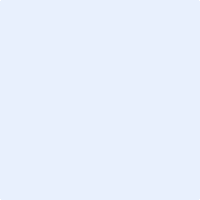 Tip voor digitale handtekening: Zet uw handtekening op een vel papier en maak hier een foto van met uw telefoon, sla dit bestand op, daarna kunt u deze foto hier uploadenNaam:		Functie:		 Naam organisatieKvK nummerContactpersoonAdresPostcode en WoonplaatsTelefoonnummerE-mailadres*RekeningnummerT.n.v.Aantal inwoners Hoogte subsidie0 tot 300€ 1.500300 tot 700€ 1.750700 tot 1000€ 2.0001000 of meer€ 2.250Aantal inwoners Hoogte subsidie0 tot 300€ 200300 tot 700€ 300700 tot 1000€ 4001000 of meer€ 500